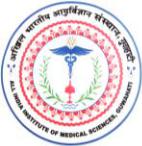 अखिल भारतीय आयुर्विज्ञानसंस्थान(एम्स), गुवाहाटीAll India Institute of Medical Sciences, Guwahati(A statutory body under the aegis of Ministry of Health and Family Welfare, GoI) Silbharal, Changsari, Kamrup, Assam - 781101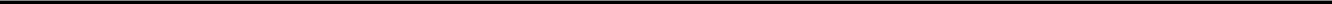 TA/DA CLAIM ON NON-OFFICIALS INVITED TO ATTENDTHE MEETING/COMMITTEES AT AIIMS, GUWAHATI(PART-I to be filled by non-official member)Name and Designation :(IN BLOCK LETTERS)Certificated by non-official Members:Certified that the information provided above are correct to the best of my knowledge and belief.Certified that no TA/Da in respect of the journey for the period mentioned in the bill has been or will be claimed form any other official sources.Certified that I was not provided with free boarding, lodging and conveyance.I was provided with concessional boarding (Rs. ………….) lodging (Rs. ................. ) for which I have reduced my claim accordingly.Date:(Signature of the Claimant Official)(From the Committee or Meeting)(Contd….P/2)-:2:-The above details have been verified and claim may be admitted.The non-official members was invited under the authority-controlling officer and hisattendance as above is confirmed.3.	The non-official member is entitled/non-entitled for sitting/Honorarium @ Rs. per meeting.4.	The non-official members actually attended meeting onDETAILS OF RTGSBeneficiary Name:Bank Name:Branch Name:Account Number:IFSC Code:Date:	(Full Signature of the Claimant)2.Full Official AddressFull Official AddressFull Official Address:3.Mob. & Email Id.Mob. & Email Id.Mob. & Email Id.:4.Purpose of VisitPurpose of VisitPurpose of Visit:(Name of Committee, Workshop, Seminar, Meeting, etc.)(Name of Committee, Workshop, Seminar, Meeting, etc.)(Name of Committee, Workshop, Seminar, Meeting, etc.)(Name of Committee, Workshop, Seminar, Meeting, etc.)(Name of Committee, Workshop, Seminar, Meeting, etc.)(Name of Committee, Workshop, Seminar, Meeting, etc.)(Name of Committee, Workshop, Seminar, Meeting, etc.)(Name of Committee, Workshop, Seminar, Meeting, etc.)(Name of Committee, Workshop, Seminar, Meeting, etc.)5.Date MeetingDate MeetingDate Meeting:6.Details of Journey: -Details of Journey: -Details of Journey: -DateDepartureArrivalArrivalArrivalArrivalTimeMode of travelsDistanceFareAir TicketAir TicketAir Ticket&of& Class ofin KmsPaidRail TicketRail TicketRail TicketTimeArrivalAccommodation(Rs.)No.No.No.(Photocopy)(Photocopy)(Photocopy)12345678(Approval of Director)(Approval of Director)(Approval of Director)(Approval of Director)TA Claim passed for Rs.TA Claim passed for Rs.TA Claim passed for Rs.TA Claim passed for Rs.(In words)(In words)(In words)(In words)(In words)(In words)(In words)RupeesRupeesRupeesRupeesonly)only)only)Accounts DepartmentAccounts DepartmentAccounts DepartmentAccounts Department(Accounts Officers)(Accounts Officers)(Accounts Officers)(Accounts Officers)RECEIPT1.Sitting/ Honorarium FeeSitting/ Honorarium FeeSitting/ Honorarium FeeSitting/ Honorarium FeeRs.Rs.Rs.Rs.Rs.Rs.Rs.2.D.A forD.A forD.A forD.A for(i)Meeting daysMeeting daysMeeting daysRs.(ii)Transit JourneyTransit JourneyTransit JourneyRs.Rs.Rs.Rs.Rs.Rs.Rs.3.FareFareFareFare(i)AirAirAirRs.(ii)TrainTrainTrainRs.(iii) Road Mileage(iii) Road Mileage(iii) Road Mileage(iii) Road MileageRs.(iv) Taxi(iv) Taxi(iv) Taxi(iv) TaxiRs.Total of Sr. No. 1, 2 & 3Total of Sr. No. 1, 2 & 3Total of Sr. No. 1, 2 & 3Total of Sr. No. 1, 2 & 3Total of Sr. No. 1, 2 & 3Rs.Rs.Rs.Rs.Rs.Rs.Rs.